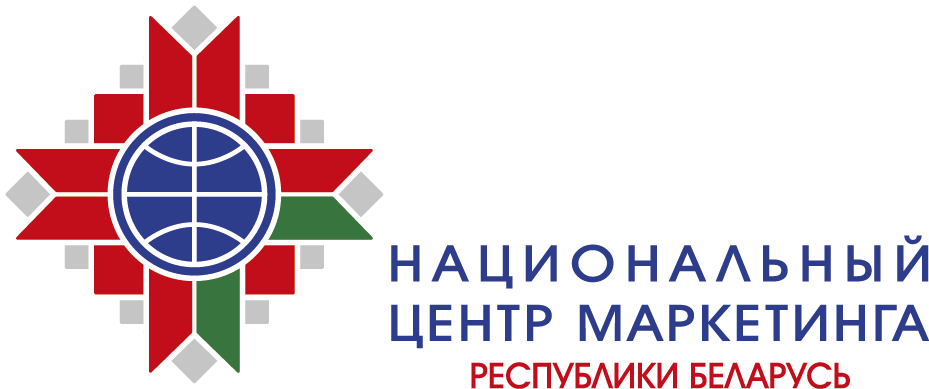 ИНФОРМАЦИОННО-РЕКЛАМНЫЕ УСЛУГИРУП «Национальный центр маркетинга и конъюнктуры цен» Министерства иностранных дел Республики Беларусь (далее – НЦМиКЦ) в целях развития бизнеса субъектов хозяйствования и повышения его эффективности оказывает комплексные информационно-рекламные услуги, осуществляемые через полиграфические издания «Конъюнктура рынков» и «Export of Belarus», а также интернет ресурсы НЦМиКЦ. услуги по размещению рекламно-информационных материалов в изданиях НЦМиКЦ:рекламно-информационный каталог «Export of Belarus» издается с целью наиболее полного представления экспортного потенциала белорусских предприятий и Республики Беларусь в целом на рынках зарубежных государств. Каталог распространяется в печатной и электронной форме на крупных международных мероприятиях, через загранучреждения Республики Беларусь, а также зарубежных партнеров НЦМиКЦ более чем в 150 странах мира. информационно-аналитический журнал «Конъюнктура рынков» ориентирован на представителей деловых кругов Республики Беларусь, заинтересованных в получении эксклюзивной аналитической информации о состоянии зарубежных рынков, возможностях выхода на эти рынки, перспективных направлениях торгово-экономического сотрудничества, особенностях работы с зарубежными контрагентами, успешно реализованных проектах, предстоящих деловых мероприятиях.Язык издания – русский.Разработка дизайна рекламно-полиграфической продукции (листовок, буклетов, флаеров, брошюр) по индивидуальным заказам с учетом современных требований и в соответствии с лучшей мировой практикой.РАЗМЕЩЕНИЕ БАННЕРНОЙ РЕКЛАМЫ НА ПОРТАЛЕ ИНФОРМАЦИОННОЙ ПОДДЕРЖКИ ЭКСПОРТА WWW.EXPORT.BY Размещение информации в печатных изданиях и интернет-ресурсах – простой и надежный способ максимально эффективно донести информацию о вашей организации и предлагаемых товарах и услугах до целевых потребителей в любой точке мира. По вопросам размещения рекламы в печатных изданиях и разработки дизайна рекламно-полиграфической продукции просим обращаться по адресу: 220004, г. Минск, пр-т Победителей, 7, редакционно-издательский отдел НЦМиКЦ.Более подробная информация и электронная версия выпусков изданий размещены  на сайте www.ncmps.by в рубрике «Наши издания». Полный перечень услуг НЦМиКЦ и информация об их стоимости размещены на наших сайтах: www.ncmps.by, www.export.by, www.icetrade.by, www.goszakupki.by.  